Please return this form with payment to Bradford Swimming Club no later than the closing date, no late entries will be accepted. Any entries without correct times, including where time conversions are required, will be rejected.PLEASE NOTE: You must be a member of Bradford Swimming Club to enter any competition. It is a club requirement to have a club shirt and cap for every meet.If you have any queries regarding this meet please contact:Championship secretary at meets@bradfordswimmingclub.com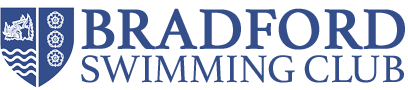 Scarborough Spring Splash 2019A/B/C Graded Meet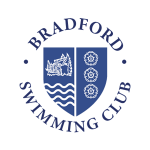 Date: 2nd March 2019Venue: Scarborough Sports Village (25m)Closing Date: 2nd February 2019 (or earlier if full)NameASA NumberDate of BirthAge (on date)E-mailContact No.EventEnterTimeTime50m Freestyle100m Freestyle50m Breaststroke100m Breaststroke50m Butterfly100m Butterfly50m Backstroke100m Backstroke100m Individual Medley200m Individual Medley (11yrs & over)No. of Eventsx £5.00 = £x £5.00 = £